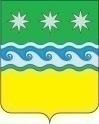 КАЗЕННОЕ УЧРЕЖДЕНИЕКОНТРОЛЬНО-СЧЁТНЫЙ ОРГАН ЗАВИТИНСКОГО РАЙОНА676870 г. Завитинск ул. Куйбышева, 44 тел. (41636) 22-8-80 E-mail: ksozavit@yandex.ruЗАКЛЮЧЕНИЕ № 65на проект решения «О внесении изменений в решение Антоновского сельского Совета народных депутатов Завитинского района Амурской области от 29.12.2020 № 84 «Об утверждении бюджета Антоновского сельсовета Завитинского района Амурской области на 2021 год и плановый период  2022-2023 годов13.12.2021  г.                                                                                 г. ЗавитинскЗаключение Контрольно-счётного органа Завитинского района на проект решения «О внесении изменений в решение Антоновского сельского Совета народных депутатов Завитинского района Амурской области от 29.12.2020 № 84 «Об утверждении бюджета Антоновского сельсовета Завитинского района Амурской области на 2021 год и плановый период  2022-2023 годов (далее- решение о бюджете на 2021 и плановый период 2022-2023 годов) подготовлено в соответствии с Бюджетным кодексом Российской Федерации, Положением «О бюджетном процессе в Антоновском сельсовете Завитинского района Амурской области», соглашением о передаче полномочий (части полномочий) по осуществлению внешнего муниципального финансового контроля № 1 от 25.12.2020,  Положением «О Контрольно-счётном органе Завитинского района».К проекту решения о внесении изменений в решение о бюджете на 2021 год и плановый период 2022-2023 годов представлена пояснительная записка с обоснованием предлагаемых изменений. Изменения, вносимые в решение о бюджете на 2021 год и плановый период 2022-2023 годов, обусловлены  необходимостью уточнения плановых показателей по доходной и расходной части  бюджета Антоновского сельсовета Завитинского района Амурской области  на 2021 год.Таблица №1По результатам экспертизы проекта решения Контрольно-счётный орган установил:1. Решением о бюджете на 2021 год и плановый период 2022-2023 годы (с изменениями от 26.02.2021 №89, 27.04.2021 № 98, от 16.09.2021 № 103), были утверждены доходы бюджета 2021 года в сумме 7769,8 тыс. рублей. В представленном к рассмотрению проекте решения, доходы    бюджета поселения составят 8969,8 тыс. рублей. Предлагается увеличение доходной части бюджета на 1200,0тыс. рублей (или на 15,4%), в том числе:По разделу «Налоговые платежи»  планируется увеличить сумму доходов на 250,0 тыс. рублей за счет фактического поступления земельного налога с организаций, обладающих земельным участком, расположенным в границах поселения в сумме 250,0 тыс. рублей.По разделу «Безвозмездные поступления»  планируется произвести увеличение объема доходов на сумму  750,0 тыс. рублей, в том числе за счет иных межбюджетных трансфертов из бюджета Завитинского района на дополнительную потребность на финансовое обеспечение первоочередных расходных обязательств в сумме 500,0 тыс. на основании районного уведомления по расчетам с бюджетом и 450,0 тыс. рублей также за счет иных межбюджетных трансфертов из бюджета Завитинского района на дополнительную потребность на финансовое обеспечение первоочередных расходных обязательств, планируемые к поступлению на основании ходатайства председателя ликвидационной комиссии администрации Антоновского сельсовета._____________________2. Решением о бюджете в последней редакции утверждены расходы бюджета на 2021 год в сумме  7981,1тыс. рублей. В  представленном к рассмотрению проекте решения, расходы  бюджета поселения увеличены на 1200,0 тыс. рублей (или на 15,0%) и составляют  9181,1тыс. рублей.  Изменения структуры расходов бюджета в разрезе функциональной классификации расходов представлены в таблице № 2.Таблица № 2тыс. рублей Предлагаемые изменения в проекте решения о бюджете на 2021 год в разрезе функциональной классификации расходов характеризуются тем, что бюджетные  ассигнования  администрации Антоновского сельсовета  планируется увеличить на сумму 1200,1 тыс. рублей,  в том числе:По разделу «Общегосударственные расходы» увеличить расходы на 89,9 тыс. рублей, в том числе:- увеличить расходы по подразделу «Обеспечение функций исполнительных органов муниципальной власти» на 31,9 тыс. рублей (на оплату по договору  на управление делами администрации Антоновского сельсовета в процессе ее ликвидации, закупку товаров, работ, услуг на 18,7 тыс. рублей, на иные бюджетные ассигнования на 13,2 тыс. рублей- налоги);- увеличить непрограммные расходы по предоставлению межбюджетных трансфертов на осуществление части полномочий по решению вопросов местного значения в соответствии с заключенными соглашениями (на организацию формирования проекта бюджета, исполнение местного бюджета и контроля за исполнением данного бюджета, составление отчета об исполнении бюджета поселения согласно заключенного соглашения) на 58,0 тыс. рублей;По разделу «Национальная безопасность и правоохранительная деятельность» уменьшить на 7,1 тыс. рублей, в том числе на обеспечение пожарной безопасности.По разделу «Национальная экономика» предлагается увеличить расходы на 297,5 тыс. рублей, в том числе по подразделу «Сельское хозяйство» на 0,4 тыс. рублей ( для оплаты договора ГПХ по уничтожению дикорастущей конопли), по подразделу «Дорожное хозяйство» на 0,1 тыс. рублей (за счет округления), по подразделу «другие вопросы в области национальной экономии» на 297,0 тыс. рублей ( на оплату договора по корректировке генерального плана муниципального образования».По разделу «Жилищно-коммунальное хозяйство» предлагается увеличить ассигнования на 811,5 тыс. рублей, в том числе:-По подразделу «Другие вопросы в области жилищно-коммунального хозяйства»  на 811,5 тыс. рублей на оплату коммунальных услуг.По разделу «Культура, кинематография»  предлагается увеличить расходы на 8,2 тыс. рублей  на предоставление иных межбюджетных трансфертов бюджету Завитинского района на финансовое обеспечение переданных полномочий в сфере культуры на 8,2 тыс. рублей согласно соглашения.3. Решением о бюджете на 2021 год утвержден дефицит бюджета Антоновского сельсовета  в сумме 211,3 тыс. рублей.  Данная характеристика бюджета не меняется. Источником финансирования дефицита бюджета являются остатки денежных средств по состоянию на 01.01.2021 на счетах по учету денежных средств (на 01.01.2021 остаток составил 211385,71 рубля).В соответствии со статьей 92.1 Бюджетного кодекса РФ, дефицит бюджета не  превышает  предельно  допустимых  размеров.4. При проверке соответствия юридико-техническим нормам и соответствия текстовых и табличных частей бюджета установлено следующее:Согласно приложений № 4 и 5  объем межбюджетных трансфертов на осуществление части полномочий по решению вопросов местного значения в соответствии с заключенными соглашениями:- на организацию формирования проекта бюджета, исполнению местного значения  и контролю за исполнением данного бюджета, составлению отчета об исполнении бюджета поселения увеличены на 58,0 тыс. рублей;-на создание условий для организации досуга и обеспечение жителей поселения услугами организации культуры на 8,2 тыс. рублей.Проектом решения не внесены соответствующие изменения в п. 1 и 4 статьи 12 решения о бюджете, а также заменены соответствующие приложения к проекту решения  о бюджете в новой редакции.Контрольно-счетный орган считает необходимым внести изменения в п.1 и 4 статьи 12 решения о бюджете Антоновского сельсовета Завитинского района Амурской области.Выводы: Проект решения, представленный в Контрольно-счетный орган Завитинского района  для дачи заключения на основании заключенного соглашения о передаче полномочий (части полномочий) по осуществлению внешнего муниципального финансового контроля № 1 от 25.12.2020, подготовлен в рамках действующего законодательства, содержит показатели, установленные пунктом 3 ст.184.1 БК РФ и ст.12 Положения о бюджетном процессе в Антоновском сельсовете.Контрольно-счётный орган Завитинского района считает возможным принятие решения «О внесении изменений в решение Антоновского сельского Совета народных депутатов Завитинского района Амурской области от 29.12.2020 № 84 «Об утверждении бюджета Антоновского сельсовета Завитинского района Амурской области на 2021 год и плановый период  2022-2023 годов(с изм. от 26.02.2021 № 89, 27.04.2021 № 98, от 16.09.2021 № 103)» в представленной редакции с учетом устранения замечаний Контрольно-счетного органа Завитинского района, указанных в разделе 4 настоящего Заключения.Председатель Контрольно-счётногооргана Завитинского района                                                       Е. К. КазадаеваНаименованиеУтверждено решением о бюджете, тыс. руб.С учётом изменений согласно представленному проекту, тыс. руб.Отклонение  (+ увеличение, - уменьшение),НаименованиеУтверждено решением о бюджете, тыс. руб.С учётом изменений согласно представленному проекту, тыс. руб.Отклонение  (+ увеличение, - уменьшение),НаименованиеУтверждено решением о бюджете, тыс. руб.С учётом изменений согласно представленному проекту, тыс. руб.Отклонение  (+ увеличение, - уменьшение),НаименованиеУтверждено решением о бюджете, тыс. руб.С учётом изменений согласно представленному проекту, тыс. руб.Отклонение  (+ увеличение, - уменьшение),Прогнозируемый общий объем доходов бюджета Антоновского сельсовета Завитинского района Амурской области7769,88969,8+1200,0Общий объем расходов бюджета  Антоновского сельсовета Завитинского района Амурской области 9881,19181,1+1200,0Дефицит бюджета (профицит (-))211,3211,30,0РасходыУтверждено на 2021 годПроект решенияРезультат (+,-)Общегосударственные расходы1371,31461,2+89,9Национальная оборона115,9115,90Национальная безопасность и правоохранительная деятельность10092,9-7,1Национальная экономика781,81079,3+297,5Жилищно-коммунальное хозяйство3263,54075,0+811,5Культура, кинемотография2291,42299,6+8,2Социальная политика57,257,20,0Физическая культура и спорт000Всего расходов7981,19181,1+1200,0